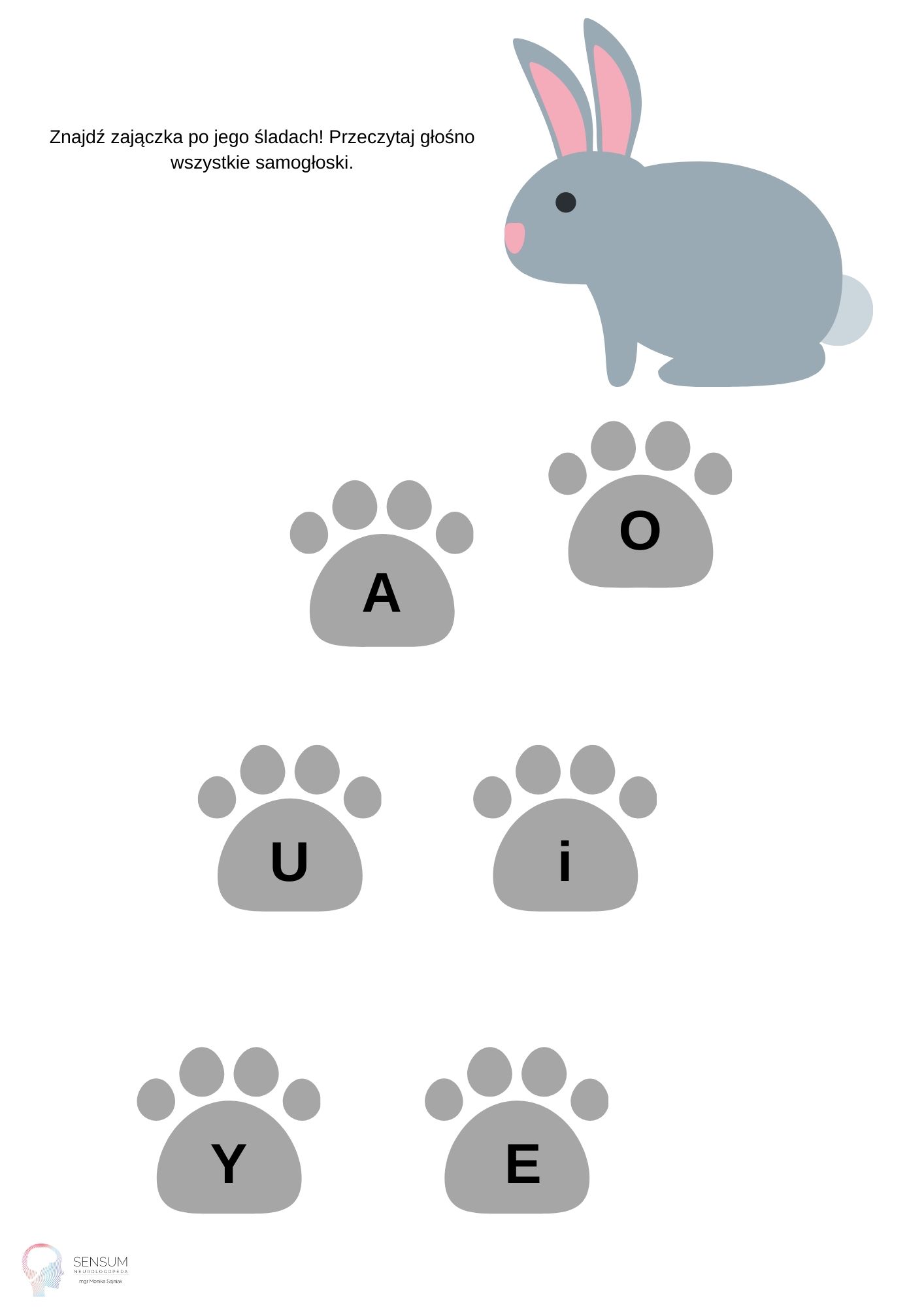 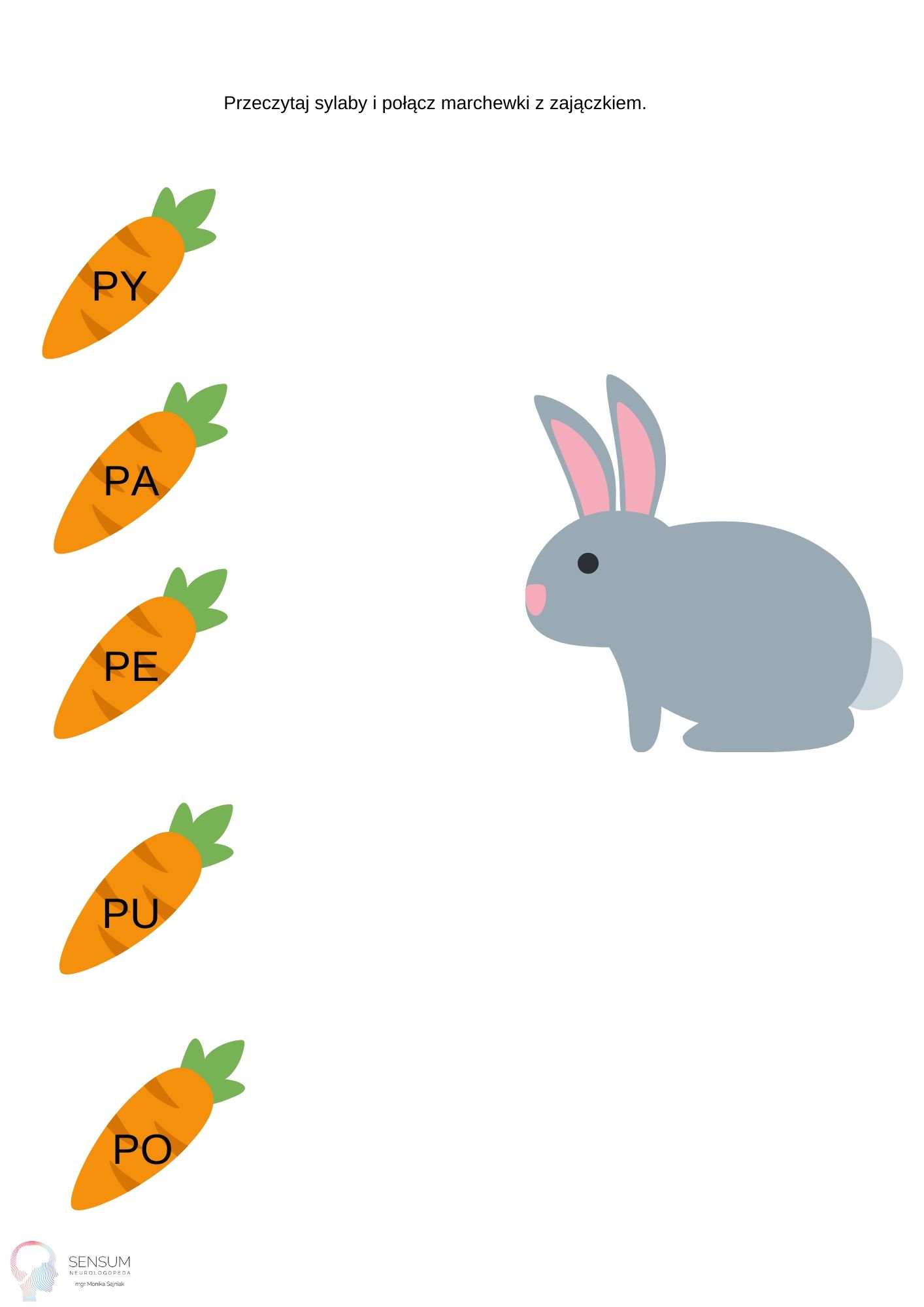 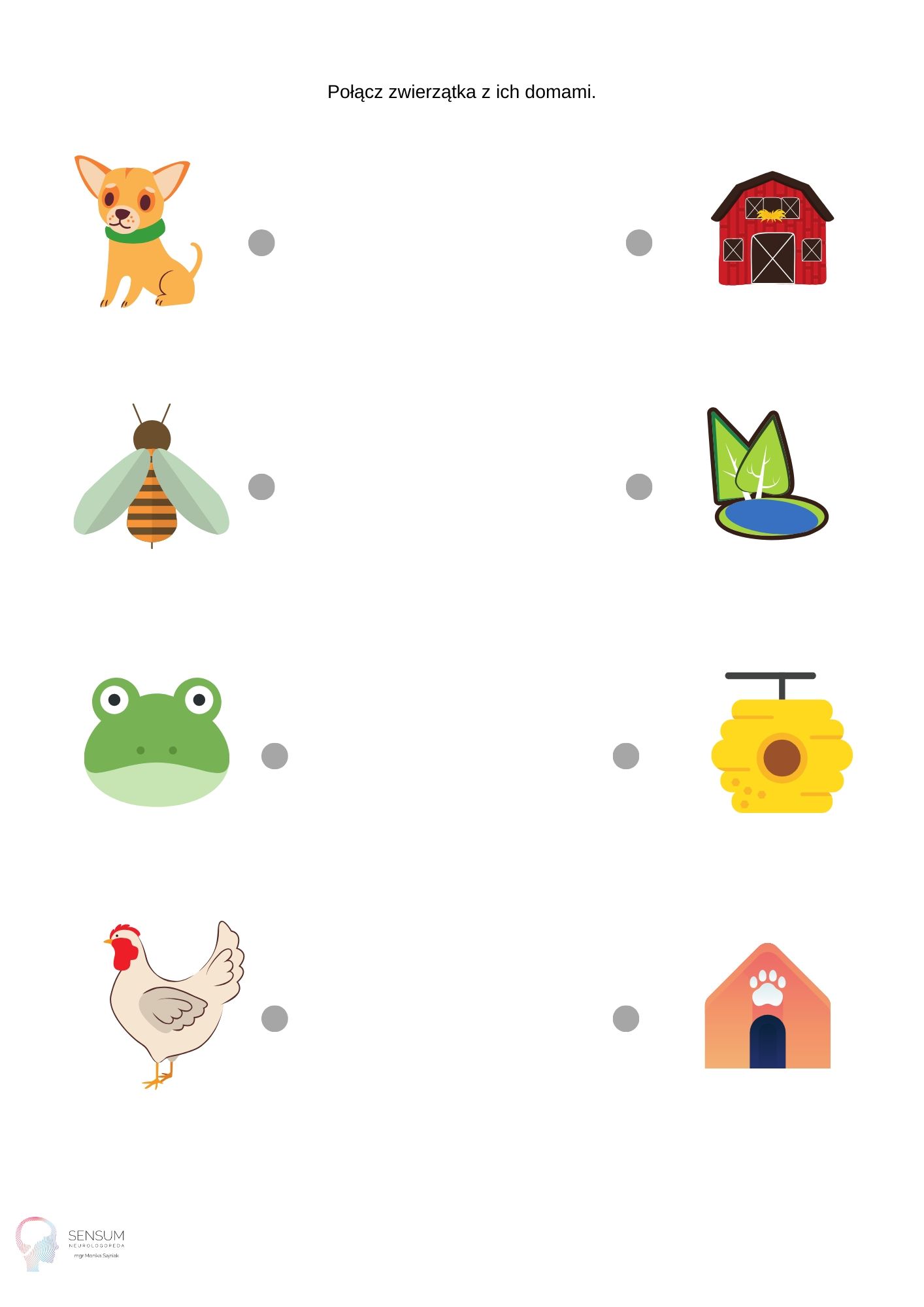 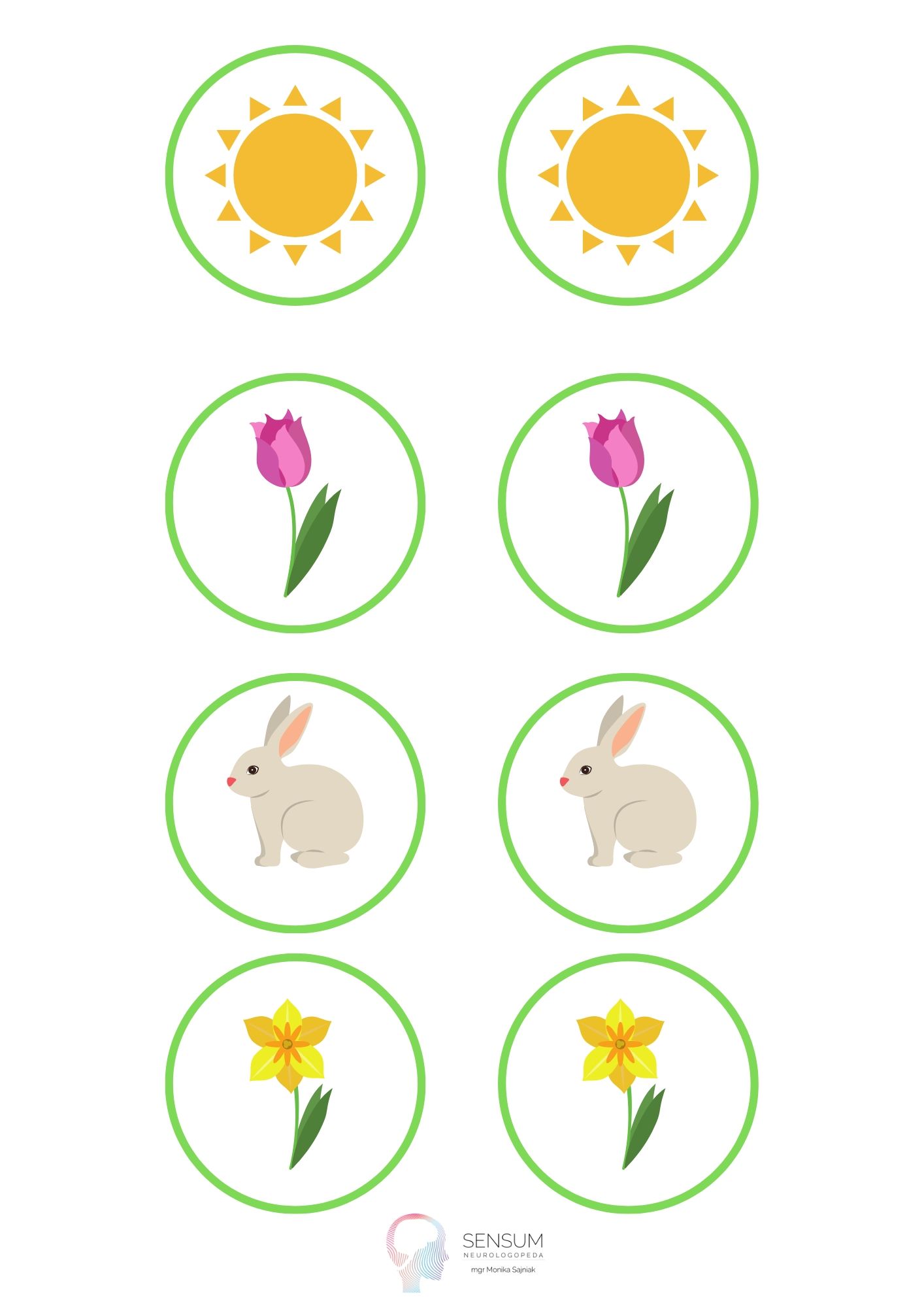 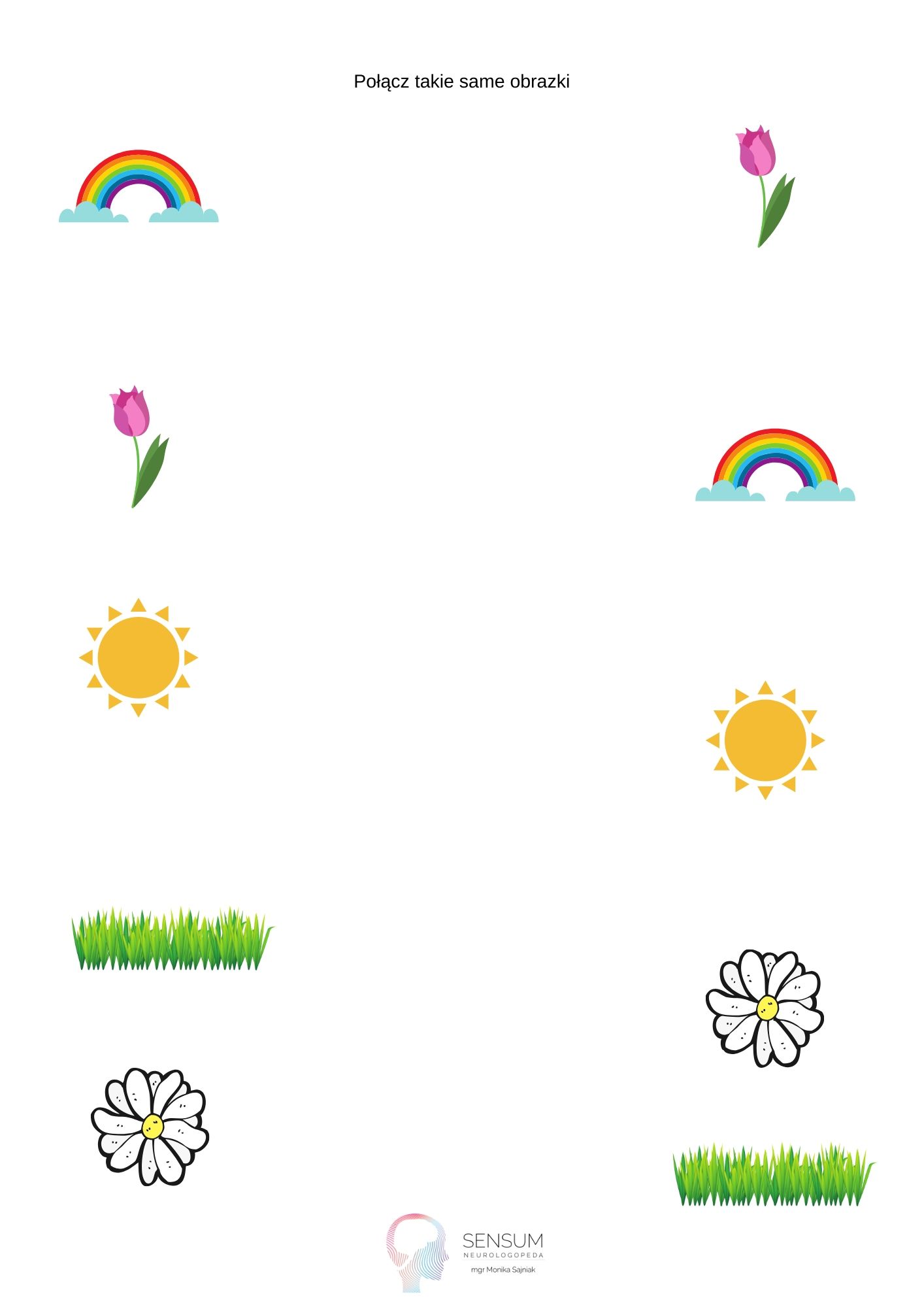 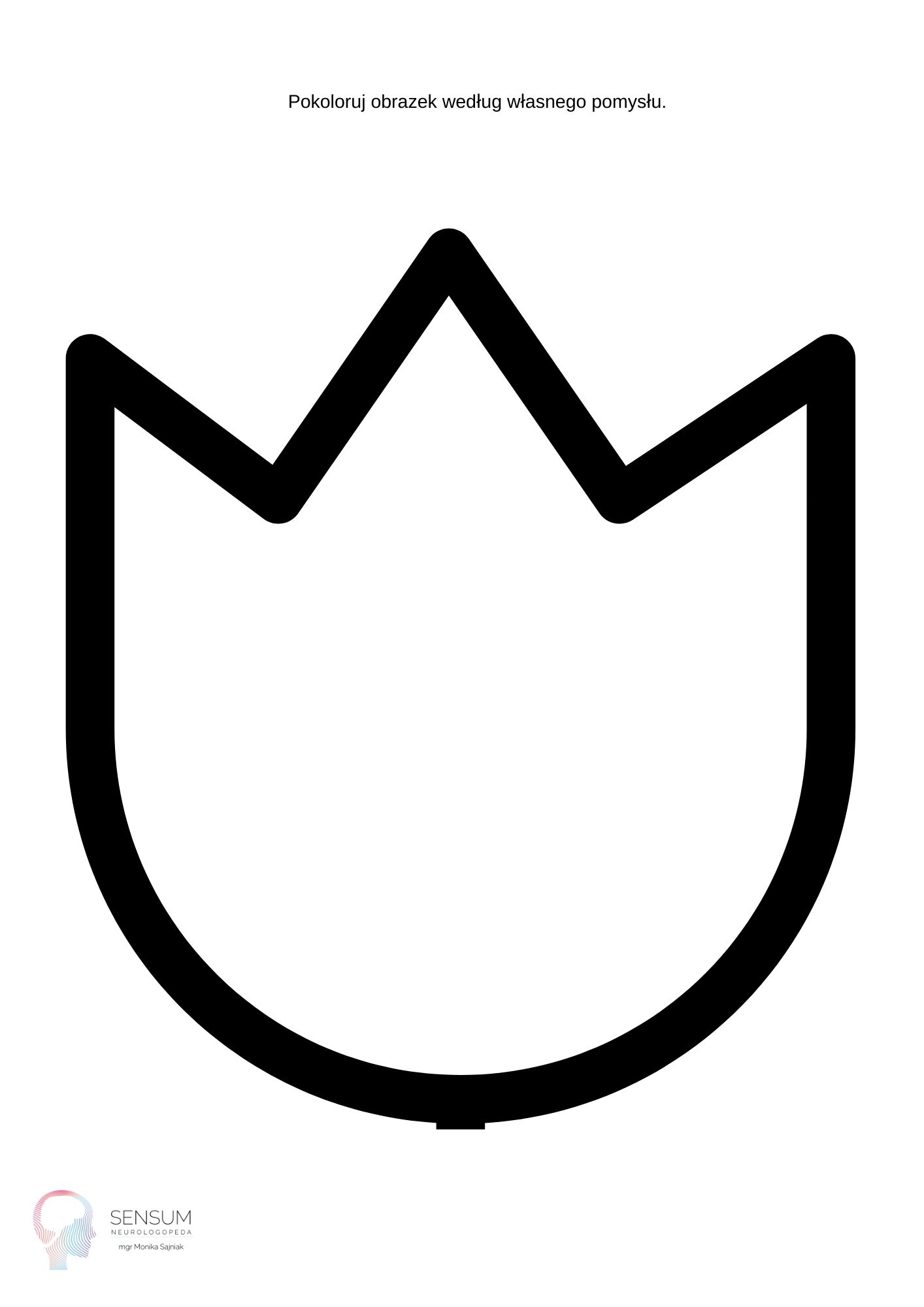 Zajęcia rewalidacyjne ukierunkowane na:kształtowanie mowy rozwoju poznawczego motoryki małej 2 h ( 18.06.2020r., 22.06.2020r.) Opracowała: A. Szewczyk